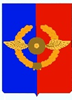 Российская ФедерацияИркутская областьУсольское районное муниципальное образованиеА Д М И Н И С Т Р А Ц И Я Городского поселенияСреднинского муниципального образованияПОСТАНОВЛЕНИЕОт  10.09.2021 г.                           р.п. Средний                                              № 49О начале отопительного сезона 2021-2022 годаВ связи с понижением среднесуточной температуры атмосферного воздуха и окончанием работ по подготовке к отопительному сезону 2021-2022 года, руководствуясь Федеральным законом от 06.10.2003 г. № 131-ФЗ «Об общих принципах организации местного самоуправления в Российской Федерации», ст.ст. 7, 47 Устава городского поселения Среднинского муниципального образования, Администрация городского поселения Среднинского муниципального образованияПОСТАНОВЛЯЕТ:1. Начать отопительный сезон на территории Среднинского муниципального образования с 10 сентября 2021 года, с корректировкой на погодные условия.	2. Опубликовать настоящее постановление в газете «Информационный бюллетень»» и разместить на официальном сайте Среднинского муниципального образования http://admsred@mail.ru/ в информационно-телекоммуникационной сети «Интернет». 3. Настоящее постановление вступает в силу после дня его официального опубликования.         4. Контроль за исполнением настоящего постановления оставляю за собой.Глава городского поселенияСреднинского муниципального образования                               М.А. Семёнова